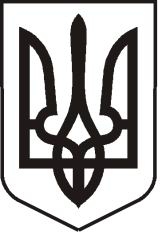 У К Р А Ї Н АЛ У Г А Н С Ь К А    О Б Л А С Т ЬП О П А С Н Я Н С Ь К А    М І С Ь К А    Р А Д А Ш О С Т О Г О   С К Л И К А Н Н ЯРОЗПОРЯДЖЕННЯміського  голови    29.11. 2018 р.	                    м. Попасна                                   №286                       Про святкування Дня Збройних Сил України                   У зв’язку з проведенням заходу з  нагоди  Дня Збройних Сил  України, з Програмою  проведення  культурно-масових  заходів в місті Попасна  у 2017-2018 роках, затвердженої рішенням сесії міської ради  від 26.01.2017 № 83/7 та керуючись п.20 ч.4 ст. 42 Закону України «Про місцеве самоврядування в Україні»:1. Керівництву міської ради та її виконкому прийняти участь в заході з  нагоди Дня Збройних Сил  України, якій відбудеться 6 грудня  2018 року.  2. Вручити відзнаки та подяки військовослужбовцям ЗСУ згідно списку (додаток). 3. Контроль за виконанням даного розпорядження покласти на заступника міського голови Гапотченко І.В.              Заступник міського голови                                          М.М. ТабачинськийЛошатецький, 2 05 65Додаток  до розпорядження міського голови від  29.11.2018 №286СПИСОК для вручення відзнаки «ЗА СЛУЖБУ УКРАЇНІ»капітан Якименко Андрій Олегович – 430;капітан Оберишин Михайло Романович – 429;старший солдат Проский Леонід Семенович – 428.СПИСОК для вручення відзнаки «ЗА ОБОРОНУ ПОПАСНОЇ»старший сержант Веремчук Віктор Васильович;рядовий Дану Іван Іванович;солдат Хорава Аміран Нодаірович;молодший лейтенант Дудкін Валерій Вікторович;старший сержант Лужецький Руслан Леонідович;старший солдат Шандрук Петро Миколайович;сержант Токарчук Ольга Миколаївна;солдат Сахарчук Андрій Миколайович;старший лейтенант Мушка Іван Петрович.СПИСОКдля вручення подякстарший прапорщик Гейна Володимир Богданович;старшина Громяк Руслан Орестович;солдат Квілінський Юрій Володимирович;солдат Карплюк Андрій Альбертович;солдат Сухоставський Віталій Євгенович;солдат Шейнич Андрій Миколайович;старший прапорщик Шлапак Сергій Володимирович;солдат Кравцов Ігор Іванович;сержант Біндас Андрій Миколайович;солдат Кисіль Дмитро Олександрович;старший прапорщик Козуб Віталій Степанович;майор Косюга Сергій Володимирович;молодший сержант Полюхович Леонід Васильович;старший лейтенант Тодер Олена Олексіївна;солдат Хомич Михайло Васильович;прапорщик Романчук Іван Леотійович;сержант Фурмузан Станіслав Васильович;солдат Алєксєєва Оксана Анатоліївна;сержант Скіцько Микола Віталійович;старший солдат Трушик Максим Юрійович;старший солдат Журавель Ірина Володимирівна;солдат Калинович Крістіна Юріївна;солдат Мордика Дмитро Юрійович.Заступник міського голови                                                           І.В. Гапотченко